„UVÍTALI BYSTE ZMĚNU UMÍSTĚNÍ ZASTÁVEK NA DOLNÍM NÁSTUPIŠTI NA KARLOVĚ NÁMĚSTÍ?“názory prosím zašlete na webovou adresu anketamad@trebic.cz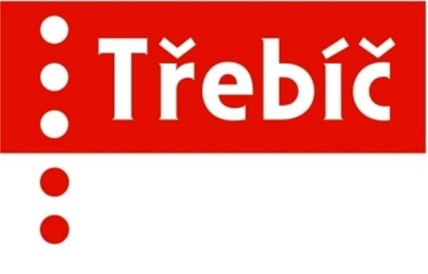 anketa se týká přemístění tří zastávek na dolním nástupištihorní nástupiště by zůstalo i nadále beze změn (nástupiště 4, 5 a 6)stávající umístění: nástupiště 1 - směr Borovina - linky 1, 5, 14                                       nástupiště 2 - směr Podklášteří - linky 10, 11                                        nástupiště 3 - směr Horka-Domky - linky 4, 13PLÁNOVANÁ ZMĚNA UMÍSTĚNÍ ZASTÁVEK NA DOLNÍM NÁSTUPIŠTInástupiště 1 - směr Podklášteří - linky 10, 11 (nyní linky 1, 5, 14)nástupiště 2 - směr Horka-Domky - linky 4, 13 (nyní linky 10, 11)nástupiště 3 - směr Borovina - linky 1, 5, 14 (nyní linky 4, 13)                                                                            horní nástupiště (beze změn)                                                                            dolní nástupiště (plánovaná změna)SMYSL A KLADY ZMĚNYmaximální vzdálenost přestupů mezi autobusy by se zkrátila ze současných 70 metrů na 30 metrů rapidně by se snížila možnost, že cestujícím přípoj ujededíky rychlejším přestupům by došlo k lepšímu dodržování jízdního řádu